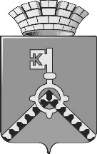 Администрация
Качканарского городского округа
Свердлова ул., д. 8,Качканар, Свердловская обл., 624356
тел./факс (34341) 6-97-12/6-97-19e-mail:  mail@kgo66.ru http://kgo66.ruОКПО 4041912, ОГРН 1026601125264ИНН/КПП 6615000260/661501001Администрация
Качканарского городского округа
Свердлова ул., д. 8,Качканар, Свердловская обл., 624356
тел./факс (34341) 6-97-12/6-97-19e-mail:  mail@kgo66.ru http://kgo66.ruОКПО 4041912, ОГРН 1026601125264ИНН/КПП 6615000260/661501001Администрация
Качканарского городского округа
Свердлова ул., д. 8,Качканар, Свердловская обл., 624356
тел./факс (34341) 6-97-12/6-97-19e-mail:  mail@kgo66.ru http://kgo66.ruОКПО 4041912, ОГРН 1026601125264ИНН/КПП 6615000260/661501001Администрация
Качканарского городского округа
Свердлова ул., д. 8,Качканар, Свердловская обл., 624356
тел./факс (34341) 6-97-12/6-97-19e-mail:  mail@kgo66.ru http://kgo66.ruОКПО 4041912, ОГРН 1026601125264ИНН/КПП 6615000260/661501001Администрация
Качканарского городского округа
Свердлова ул., д. 8,Качканар, Свердловская обл., 624356
тел./факс (34341) 6-97-12/6-97-19e-mail:  mail@kgo66.ru http://kgo66.ruОКПО 4041912, ОГРН 1026601125264ИНН/КПП 6615000260/661501001Администрация
Качканарского городского округа
Свердлова ул., д. 8,Качканар, Свердловская обл., 624356
тел./факс (34341) 6-97-12/6-97-19e-mail:  mail@kgo66.ru http://kgo66.ruОКПО 4041912, ОГРН 1026601125264ИНН/КПП 6615000260/661501001Администрация
Качканарского городского округа
Свердлова ул., д. 8,Качканар, Свердловская обл., 624356
тел./факс (34341) 6-97-12/6-97-19e-mail:  mail@kgo66.ru http://kgo66.ruОКПО 4041912, ОГРН 1026601125264ИНН/КПП 6615000260/661501001ДОВЕРЕННОСТЬ № ___              ДОВЕРЕННОСТЬ № ___              ДОВЕРЕННОСТЬ № ___              ДОВЕРЕННОСТЬ № ___              ДОВЕРЕННОСТЬ № ___              ДОВЕРЕННОСТЬ № ___              ДОВЕРЕННОСТЬ № ___              ДОВЕРЕННОСТЬ № ___              ДОВЕРЕННОСТЬ № ___              ДОВЕРЕННОСТЬ № ___              ДОВЕРЕННОСТЬ № ___              ДОВЕРЕННОСТЬ № ___              ДОВЕРЕННОСТЬ № ___              ДОВЕРЕННОСТЬ № ___              ДОВЕРЕННОСТЬ № ___              ДОВЕРЕННОСТЬ № ___              ДОВЕРЕННОСТЬ № ___              ДОВЕРЕННОСТЬ № ___              ДОВЕРЕННОСТЬ № ___              ДОВЕРЕННОСТЬ № ___              ДОВЕРЕННОСТЬ № ___              ДОВЕРЕННОСТЬ № ___              ДОВЕРЕННОСТЬ № ___              «__»_________ 20__г.«__»_________ 20__г.«__»_________ 20__г.«__»_________ 20__г.(наименование населенного пункта)(наименование населенного пункта)(наименование населенного пункта)(наименование населенного пункта)(наименование населенного пункта)(наименование населенного пункта)(наименование населенного пункта)(наименование населенного пункта)(наименование населенного пункта)(наименование населенного пункта)(наименование населенного пункта)(наименование населенного пункта)(наименование населенного пункта)(наименование населенного пункта)                (дата, месяц, год)                (дата, месяц, год)                (дата, месяц, год)                (дата, месяц, год)                (дата, месяц, год)Настоящей доверенностью,Настоящей доверенностью,Настоящей доверенностью,Настоящей доверенностью,Настоящей доверенностью,Настоящей доверенностью,Настоящей доверенностью,Настоящей доверенностью,Настоящей доверенностью,Настоящей доверенностью,Настоящей доверенностью,Настоящей доверенностью,(полное наименование организации)(полное наименование организации)(полное наименование организации)(полное наименование организации)(полное наименование организации)(полное наименование организации)(полное наименование организации)(полное наименование организации)(полное наименование организации)(полное наименование организации)(полное наименование организации)(полное наименование организации)(полное наименование организации)(полное наименование организации)(полное наименование организации)(полное наименование организации)(полное наименование организации)(полное наименование организации)(полное наименование организации)(полное наименование организации)(полное наименование организации)(полное наименование организации)(полное наименование организации)ОГРН\ ОГРНИПОГРН\ ОГРНИПОГРН\ ОГРНИПИННИННИННв лицев лицев лицев лице(должность руководителя, Ф.И.О.)(должность руководителя, Ф.И.О.)(должность руководителя, Ф.И.О.)(должность руководителя, Ф.И.О.)(должность руководителя, Ф.И.О.)(должность руководителя, Ф.И.О.)(должность руководителя, Ф.И.О.)(должность руководителя, Ф.И.О.)(должность руководителя, Ф.И.О.)(должность руководителя, Ф.И.О.)(должность руководителя, Ф.И.О.)(должность руководителя, Ф.И.О.)(должность руководителя, Ф.И.О.)(должность руководителя, Ф.И.О.)(должность руководителя, Ф.И.О.)(должность руководителя, Ф.И.О.)(должность руководителя, Ф.И.О.)(должность руководителя, Ф.И.О.)(должность руководителя, Ф.И.О.)(должность руководителя, Ф.И.О.)(должность руководителя, Ф.И.О.)действующего на основаниидействующего на основаниидействующего на основаниидействующего на основаниидействующего на основаниидействующего на основаниидействующего на основаниидействующего на основаниидействующего на основании(учредительный документ)(учредительный документ)(учредительный документ)(учредительный документ)(учредительный документ)(учредительный документ)(учредительный документ)(учредительный документ)(учредительный документ)(учредительный документ)(учредительный документ)(учредительный документ)(учредительный документ)(учредительный документ)уполномочиваетуполномочиваетуполномочиваетуполномочиваетуполномочиваетуполномочивает(Ф.И.О. уполномоченного лица)(Ф.И.О. уполномоченного лица)(Ф.И.О. уполномоченного лица)(Ф.И.О. уполномоченного лица)(Ф.И.О. уполномоченного лица)(Ф.И.О. уполномоченного лица)(Ф.И.О. уполномоченного лица)(Ф.И.О. уполномоченного лица)(Ф.И.О. уполномоченного лица)(Ф.И.О. уполномоченного лица)(Ф.И.О. уполномоченного лица)(Ф.И.О. уполномоченного лица)(Ф.И.О. уполномоченного лица)(Ф.И.О. уполномоченного лица)(Ф.И.О. уполномоченного лица)(Ф.И.О. уполномоченного лица)(Ф.И.О. уполномоченного лица)паспорт серияпаспорт серияпаспорт серияпаспорт серияпаспорт серия№№выданвыдан                                                                                                                                                                  (дата выдачи)                                                                                                                                                                  (дата выдачи)                                                                                                                                                                  (дата выдачи)                                                                                                                                                                  (дата выдачи)                                                                                                                                                                  (дата выдачи)                                                                                                                                                                  (дата выдачи)                                                                                                                                                                  (дата выдачи)                                                                                                                                                                  (дата выдачи)                                                                                                                                                                  (дата выдачи)                                                                                                                                                                  (дата выдачи)                                                                                                                                                                  (дата выдачи)                                                                                                                                                                  (дата выдачи)                                                                                                                                                                  (дата выдачи)                                                                                                                                                                  (дата выдачи)                                                                                                                                                                  (дата выдачи)                                                                                                                                                                  (дата выдачи)                                                                                                                                                                  (дата выдачи)                                                                                                                                                                  (дата выдачи)                                                                                                                                                                  (дата выдачи)                                                                                                                                                                  (дата выдачи)                                                                                                                                                                  (дата выдачи)                                                                                                                                                                  (дата выдачи)                                                                                                                                                                  (дата выдачи)(кем выдан)(кем выдан)(кем выдан)(кем выдан)(кем выдан)(кем выдан)(кем выдан)(кем выдан)(кем выдан)(кем выдан)(кем выдан)(кем выдан)(кем выдан)(кем выдан)(кем выдан)(кем выдан)(кем выдан)(кем выдан)(кем выдан)(кем выдан)(кем выдан)(кем выдан)(кем выдан)получать в удостоверяющем центре Федерального казначейства сертификаты ключей проверки электронных подписей.получать в удостоверяющем центре Федерального казначейства сертификаты ключей проверки электронных подписей.получать в удостоверяющем центре Федерального казначейства сертификаты ключей проверки электронных подписей.получать в удостоверяющем центре Федерального казначейства сертификаты ключей проверки электронных подписей.получать в удостоверяющем центре Федерального казначейства сертификаты ключей проверки электронных подписей.получать в удостоверяющем центре Федерального казначейства сертификаты ключей проверки электронных подписей.получать в удостоверяющем центре Федерального казначейства сертификаты ключей проверки электронных подписей.получать в удостоверяющем центре Федерального казначейства сертификаты ключей проверки электронных подписей.получать в удостоверяющем центре Федерального казначейства сертификаты ключей проверки электронных подписей.получать в удостоверяющем центре Федерального казначейства сертификаты ключей проверки электронных подписей.получать в удостоверяющем центре Федерального казначейства сертификаты ключей проверки электронных подписей.получать в удостоверяющем центре Федерального казначейства сертификаты ключей проверки электронных подписей.получать в удостоверяющем центре Федерального казначейства сертификаты ключей проверки электронных подписей.получать в удостоверяющем центре Федерального казначейства сертификаты ключей проверки электронных подписей.получать в удостоверяющем центре Федерального казначейства сертификаты ключей проверки электронных подписей.получать в удостоверяющем центре Федерального казначейства сертификаты ключей проверки электронных подписей.получать в удостоверяющем центре Федерального казначейства сертификаты ключей проверки электронных подписей.получать в удостоверяющем центре Федерального казначейства сертификаты ключей проверки электронных подписей.получать в удостоверяющем центре Федерального казначейства сертификаты ключей проверки электронных подписей.получать в удостоверяющем центре Федерального казначейства сертификаты ключей проверки электронных подписей.получать в удостоверяющем центре Федерального казначейства сертификаты ключей проверки электронных подписей.получать в удостоверяющем центре Федерального казначейства сертификаты ключей проверки электронных подписей.получать в удостоверяющем центре Федерального казначейства сертификаты ключей проверки электронных подписей.Настоящая доверенность выдана по «__» _______ 20__ г. без права передоверия.Собственноручную подпись ___________________________/________________________ удостоверяю.                                                                     (подпись уполномоченного лица)                                        (Ф.И.О.)Настоящая доверенность выдана по «__» _______ 20__ г. без права передоверия.Собственноручную подпись ___________________________/________________________ удостоверяю.                                                                     (подпись уполномоченного лица)                                        (Ф.И.О.)Настоящая доверенность выдана по «__» _______ 20__ г. без права передоверия.Собственноручную подпись ___________________________/________________________ удостоверяю.                                                                     (подпись уполномоченного лица)                                        (Ф.И.О.)Настоящая доверенность выдана по «__» _______ 20__ г. без права передоверия.Собственноручную подпись ___________________________/________________________ удостоверяю.                                                                     (подпись уполномоченного лица)                                        (Ф.И.О.)Настоящая доверенность выдана по «__» _______ 20__ г. без права передоверия.Собственноручную подпись ___________________________/________________________ удостоверяю.                                                                     (подпись уполномоченного лица)                                        (Ф.И.О.)Настоящая доверенность выдана по «__» _______ 20__ г. без права передоверия.Собственноручную подпись ___________________________/________________________ удостоверяю.                                                                     (подпись уполномоченного лица)                                        (Ф.И.О.)Настоящая доверенность выдана по «__» _______ 20__ г. без права передоверия.Собственноручную подпись ___________________________/________________________ удостоверяю.                                                                     (подпись уполномоченного лица)                                        (Ф.И.О.)Настоящая доверенность выдана по «__» _______ 20__ г. без права передоверия.Собственноручную подпись ___________________________/________________________ удостоверяю.                                                                     (подпись уполномоченного лица)                                        (Ф.И.О.)Настоящая доверенность выдана по «__» _______ 20__ г. без права передоверия.Собственноручную подпись ___________________________/________________________ удостоверяю.                                                                     (подпись уполномоченного лица)                                        (Ф.И.О.)Настоящая доверенность выдана по «__» _______ 20__ г. без права передоверия.Собственноручную подпись ___________________________/________________________ удостоверяю.                                                                     (подпись уполномоченного лица)                                        (Ф.И.О.)Настоящая доверенность выдана по «__» _______ 20__ г. без права передоверия.Собственноручную подпись ___________________________/________________________ удостоверяю.                                                                     (подпись уполномоченного лица)                                        (Ф.И.О.)Настоящая доверенность выдана по «__» _______ 20__ г. без права передоверия.Собственноручную подпись ___________________________/________________________ удостоверяю.                                                                     (подпись уполномоченного лица)                                        (Ф.И.О.)Настоящая доверенность выдана по «__» _______ 20__ г. без права передоверия.Собственноручную подпись ___________________________/________________________ удостоверяю.                                                                     (подпись уполномоченного лица)                                        (Ф.И.О.)Настоящая доверенность выдана по «__» _______ 20__ г. без права передоверия.Собственноручную подпись ___________________________/________________________ удостоверяю.                                                                     (подпись уполномоченного лица)                                        (Ф.И.О.)Настоящая доверенность выдана по «__» _______ 20__ г. без права передоверия.Собственноручную подпись ___________________________/________________________ удостоверяю.                                                                     (подпись уполномоченного лица)                                        (Ф.И.О.)Настоящая доверенность выдана по «__» _______ 20__ г. без права передоверия.Собственноручную подпись ___________________________/________________________ удостоверяю.                                                                     (подпись уполномоченного лица)                                        (Ф.И.О.)Настоящая доверенность выдана по «__» _______ 20__ г. без права передоверия.Собственноручную подпись ___________________________/________________________ удостоверяю.                                                                     (подпись уполномоченного лица)                                        (Ф.И.О.)Настоящая доверенность выдана по «__» _______ 20__ г. без права передоверия.Собственноручную подпись ___________________________/________________________ удостоверяю.                                                                     (подпись уполномоченного лица)                                        (Ф.И.О.)Настоящая доверенность выдана по «__» _______ 20__ г. без права передоверия.Собственноручную подпись ___________________________/________________________ удостоверяю.                                                                     (подпись уполномоченного лица)                                        (Ф.И.О.)Настоящая доверенность выдана по «__» _______ 20__ г. без права передоверия.Собственноручную подпись ___________________________/________________________ удостоверяю.                                                                     (подпись уполномоченного лица)                                        (Ф.И.О.)Настоящая доверенность выдана по «__» _______ 20__ г. без права передоверия.Собственноручную подпись ___________________________/________________________ удостоверяю.                                                                     (подпись уполномоченного лица)                                        (Ф.И.О.)Настоящая доверенность выдана по «__» _______ 20__ г. без права передоверия.Собственноручную подпись ___________________________/________________________ удостоверяю.                                                                     (подпись уполномоченного лица)                                        (Ф.И.О.)Настоящая доверенность выдана по «__» _______ 20__ г. без права передоверия.Собственноручную подпись ___________________________/________________________ удостоверяю.                                                                     (подпись уполномоченного лица)                                        (Ф.И.О.)////(должность руководителя)(должность руководителя)(должность руководителя)(должность руководителя)(должность руководителя)(должность руководителя)(должность руководителя)(должность руководителя)(должность руководителя)(должность руководителя)(должность руководителя)   (подпись)   (подпись)   (подпись)   (подпись)   (подпись)   (подпись)   (подпись)(Ф.И.О.)М.П.М.П.М.П.М.П.М.П.«__»__________ 20__г.«__»__________ 20__г.(дата)(дата)